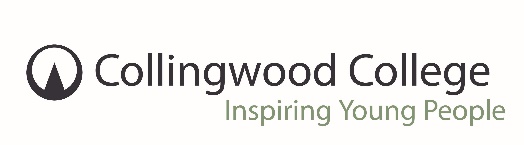 KEY SCHOOL DATES FOR PARENTSJANUARYJULY31 Year 3-6, 7 & Senior Students Start2-9 NAIDOC Week17 Term 3 Starts27 VCE/VCAL 3WC (11am-7.00pm)- no senior classes at FHS FEBRUARYAUGUST1 Year 8-10 Students Start2 P-2 Students Start10 Overseas Student Trip17 Welcome Picnic 4-6PM
21 School Photo Day12-20 Science Week18-25 Book Week23 Book Week Parade 29 3 Way Conferences Prep – 10 - (11am-7.00pm)29 – 4/9 Literacy & Numeracy WeekMARCHSEPTEMBER1-31 Premier’s Reading Challenge 7 Swimming Carnival
9 School Photo Day Catch Up13 Labour Day – Public Holiday15 Year 7 Immunisations 117 Ride to School Day27 3-Way Conferences Prep – 1227-31 10 Careers Week28-31 Senior VCAL Work Exp
31 Last Day Term 1 - 12.40PM Finish 22 Last Day Term 3 – 12.40PM Finish / Berry Street PD (half day)12 Year 7 Immunisations 3APRILOCTOBER1-30 Premier’s Active April 17 Term 2 Starts9 Student Free Day – Curriculum Day 13 Art Show – Friends & Family15 Spring Fair Festival18 Year 12 Last Day
19-24 Senior Revision Program
25- 17/11 VCE ExamsMAYNOVEMBER2 Athletics Day 4 Open Day5 Community Fundraising Meeting9 Athletics Day Back Up10 Open Night – Year 79-11 NAPLAN Years 3, 5, 7, 918 Year 7 Immunisations 226 National Sorry Day2/3 Primary School Production6 Student Free Day – Curriculum Day8/9/10 Year 11 Exams7 Melbourne Cup Day – Public Holiday8 Music Showcase (PM/Evening)11 Remembrance Day13-24 Year 12 Early Commencement 27-1/12 Year 11 Early CommencementJUNEDECEMBER2 Community Fundraising Meeting 9 Student Free - Report Writing Day12 Queens Birthday – Public Holiday13-23 Year 10 Work Experience
14 GAT Exam 19 VCE Unit 2/4 Begins  19-23 VCAL Work Experience 26-30 Year 10 Careers Week28 Semester Reports Published 30 Last Day Term 2 – 12.40PM Finish 1 Community Fundraising Meeting 5 State Wide Transition Day – No Year 7’s20 Last Day of Term 421 3 Way Conferences  